Intresseanmälan IndividsamverkansteamSamordnad arbetslivsinriktad rehabilitering Intresseanmälan avser  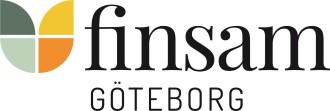  Jag som intresseanmäler ovanstående person Samtycke för informationsutbyte mellan myndigheter inom Finsam GöteborgVerksamheterna inom Finsam Göteborg bygger på samverkan mellan Arbetsförmedlingen, Försäkringskassan, Göteborgs Stad och Västra Götalandsregionens hälso- och sjukvård. Samtycket gäller endast information som behövs för att de samverkande myndigheterna ska kunna hjälpa mig i min samordnade arbetslivsinriktade rehabilitering. Samtycket gäller under tiden jag är aktuell hos Finsam Göteborg. Jag samtycker till att representanter för dessa organisationer får utbyta information om mig och ta del av dokument och journalhandlingar utan hinder av sekretess. _______________________________________________________________________________________Ort och datum_______________________________________________________________________________________Underskrift_______________________________________________________________________________________Namnförtydligande _______________________________________________________________________________________Telefonnummer _______________________________________________________________________________________Personnummer _______________________________________________________________________________________Samtycket omfattar ävenFör-och efternamn: Personnummer:Adress:Postnummer och ort:Telefonnummer:E-postadress:Tolkbehov:              Nej                 JaAnmälande part ansvarar för bokning och finansiering av tolk.  Om Ja, språk: Aktuell försörjning: Aktivitetsstöd Aktivitetsersättning SjukersättningAnnat: ________________________________________Försörjningsstöd Sjukpenning Vad behöver du stöd med för att närma dig till arbete/studier?Primärvårdskontakt/ vårdcentral: ___________________________________________________________Annan vårdkontakt: _______________________________________________________________________Primärvårdskontakt/ vårdcentral: ___________________________________________________________Annan vårdkontakt: _______________________________________________________________________Namn:Telefon:E-postadress:Jag arbetar på:Dagens datum: 